Date___________________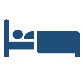 Last night’s sleep:Difficulty falling asleep: 							     		      0 1 2 3 4 5 (very difficult)Difficulty sleeping due to: _________________________________________________________________________Number of times woke up during the night: ___________________________________________________________Hours in bed: __________________________________________________________________________________Difficulty waking up:						          	          	           	       0 1 2 3 4 5 (very difficult)         Other Comments: ______________________________________________________________________________ _____________________________________________________________________________________________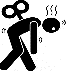         Fatigue level:Prevented from doing normal daily activities:			                                            0 1 2 3 4 5 (very difficult)Made it difficult to make social plans:  							     0 1 2 3 4 5 (very difficult)Strained relationships with friends & family:				        		     0 1 2 3 4 5 (very difficult)Difficulty getting through the day:							     0 1 2 3 4 5 (very difficult)Daytime Tiredness: Yes / No                                                                                              0 1 2 3 4 5 (very Tired)Mental clarity:									                  0 1 2 3 4 5 (very difficult)Other Comments: ______________________________________________________________________________ _____________________________________________________________________________________________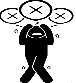         Anxiety level:Overwhelmed feeling:										 0 1 2 3 4 5 (very)Anxious feeling: 										 0 1 2 3 4 5 (very)Difficulty concentrating on everyday tasks: 							 0 1 2 3 4 5 (very)Angry or irritable: 										 0 1 2 3 4 5 (very)Unable to stop worrying:									              0 1 2 3 4 5 (very)Overall stress level:								   		 0 1 2 3 4 5 (very)Other Comments: ________________________________________________________________________________________________________________________________________________________________________________________________________________________________________________________________________      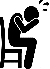       Depression level:Little interest in things: 										   0 1 2 3 4 5 (very)Depressed thoughts:										   0 1 2 3 4 5 (very)Low Mood / Mood swings: 									   0 1 2 3 4 5 (very)Feelings of worthlessness:			   						   0 1 2 3 4 5 (very)Easily irritated:							 				   0 1 2 3 4 5 (very)Disassociation:										                0 1 2 3 4 5 (very)Thoughts of suicide:            								                0 1 2 3 4 5 (very)Other comments: ______________________________________________________________________________ _____________________________________________________________________________________________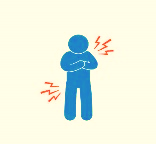       Pain Areas: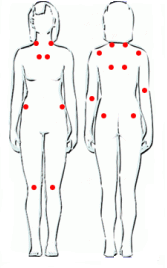 Morning / Evening Headaches / Migraine Back of head Between shoulder blades Top of shoulders Sides of neck Neck Pain Elbows Upper hips Sides of hips Inner knees Shoulder girdle Upper/lower arms Sciatica Pain Buttocks Upper/lower legs Jaw Chest Abdomen  Upper back Lower back Hands  Wrists Sinus  Feet  Calf Muscles  Hip-flex Muscle Ear acheOther Symptoms Pins & Needles Cold hands / Feet Unable to get warm Bladder (Irritable) IBS Acid Reflux_____________________________________________________________________________________________Other Comments: __________________________________________________________________________________________________________________________________________________________________________Food Diary: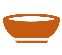 Breakfast: ________________________________________________________________________________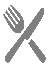 Lunch: ___________________________________________________________________________________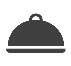 Dinner:  __________________________________________________________________________________Other Comments: ___________________________________________________________________________________________________________________________________________________________________________Drinks Diary 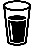 Water: ____________________________________________________________________________________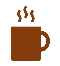 Hot Drinks: _______________________________________________________________________________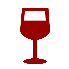 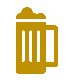 Alcohol: _______________________________________________________________________________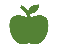 Healthy Snacks: ___________________________________________________________________________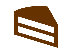      Other Snacks: _____________________________________________________________________________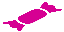 Other Comments: ______________________________________________________________________________	 Exercise / Activity: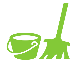 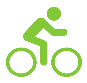 Morning: ______________________________________________________________________________________Afternoon: _____________________________________________________________________________________Evening: ______________________________________________________________________________________Other Comments: ________________________________________________________________________________________________________________________________________________________________________________________________________________________________________________________________________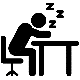           Rests: Morning: ______________________________________________________________________________________Afternoon: _____________________________________________________________________________________Evening: ______________________________________________________________________________________Other Comments: ________________________________________________________________________________________________________________________________________________________________________________________________________________________________________________________________________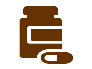          Medication / Pain Relief:Morning/ Afternoon 	Evening/ Night  	Antidepressants 			Pain Killers		 	Anti Inflammatory 	 	Muscle Relaxants 	 	Supplements		 ___________________	  ___________________	  ___________________	  ___________________	Other Comments: _______________________________________________________________________________________________________________________________________________________________________________________________________________________________________________________________________________________________________________________________________________________________________________________________________________________Summery: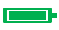 Energy Levels Overall:  	 😊   1    2    3   4    5    6    7    8     9    ☹ (Very Bad) ________________________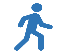 Activity Overall:     	   	 😊   1    2    3   4    5    6    7    8     9    ☹ (Very Bad) _________________________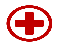 Symptoms Overall:       	 😊   1    2     3   4    5    6    7    8    9    ☹ (Very Bad) ________________________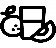 Food & Drinks 		 😊   1    2     3   4    5    6    7    8    9    ☹ (Very Bad) _________________________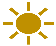 Day Overall:		 	 😊   1    2     3   4    5    6    7    8    9    ☹ (Very Bad) ________________________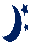 Night Overall:  	  	 😊   1    2    3   4    5    6     7    8    9    ☹ (Very Bad) _________________________Other Comments: ___________________________________________________________________________________________________________________________________________________________________________